                                                                                                                                                                                                                                                                                                                                                                                                                                                                                                                                                                                                                                                                                                                                                                                                                                                                                                                                                                                                                                                                                                                                                                                                                                                                                                                                                                                                                                                                                                                                                                                                                                                                                                                                                                                                                                                                                                                                                                                                                                                                                                                                                                                                                                                                                                                                                                                                                                                                                                                                                                                                                                                                                                                                                                                                                                                                                                                                                                                                                                                                                                                                                                                                                                                                                                                                                                                                                                                                                                                                                                                                                                                                                                                                                                                                                                                                                                                                                                                                                                                                                                                                                                                                                                                                                                                                                                                                                                                                                                                                                                                                                                                                                                                                                                                                                                                                                                                                                                                                                                                                                                                                                                                                                                                                                                                                                                                                                                                                                                                                                                                                                                                                                                                                                                                                                                                                                                                                                                                                                                                                                                                                                                                                                                                                                                                                                                                                                                                                                                                                                                                                                                                                                                                                                                                                                                                                                                                                                                                                                                                                                                                                                                                                                                                                                                                                                                                                                                                                                                                                                                                                                                                                                                                                                                                                                                                                                                                                                                                                                                                                                                                                                                                                                                                                                                                                                                                                                                                                                                                                                                                                                                                                                                                                                                                                                                                                                                                                                                                                                                                                                                                                                                                                                                                                                                                                                                                                                                                                                                                                                                                                                                                                                                                                                                                                                                                                                                                                                                                                                                                                                                                                                                                                                                                                                                                                                                                                                                                                                                                                                                                                                                                                                                                                                                                                                                                                                                                                                                                                                                                                                                                                                                                                                                                                                                                                                                                                                                                                                                                                                                                                                                                                                                                                                                                                                                                                                                                                                                                                                                                                                                                                                                                                                                                                                                                                                                                                                                                                                                                                                                                                                                                                                                                                                                                                                                                                                                                                                                                                                                                                                                                                                                                                                                                                                                                                                                                                                                                                                                                                                                                                                                                                                                                                                                                                                                                                                                                                                                                                                                                                                                                                                                                                                                                                                                                                                                                                                                                                                                                                                                                                                                                                                                                                                                                                                                                                                                                                                                                                                                                                                                                                                                                                                                                                                                                                                                                                                                                                                                                                                                                                                                                                                                                                                                                                                                                                                                                                                                                                                                                                                                                                                                                                                                                                                                                                                                                                                                                                                                                                                                                                                                                                                                                                                                                                                                                                                                                                                                                                                                                                                                                                                                                                                                                                                                                                                                                                                                                                                                                                                                                                                                                                                                                                                                                                                                                                                                                                                                                                                                                                                                                                                                                                                                                                                                                                                                                                                                                                                                                                                                                                                                                                                                                                                                                                                                                                                                                                                                                                                                                                                                                                                                                                                                                                                                                                                                                                                                                                                                                                                                                                                                                                                                                                                                                                                                                                                                                                                                                                                                                                                                                                                                                                                                                                                                                                                                                                                                                                                                                                                                                                                                                                网状纤维染色液说明书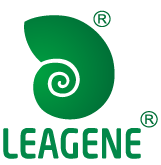 【产品名称】    网状纤维染色液【包装规格】    单瓶(盒)包装规格：20ml、100ml；套组(盒)包装规格：5×20ml、5×100ml。  【预期用途】用于组织细胞学胶原纤维和肌纤维的鉴别染色。【检验原理】网状纤维是网状结缔组织内的一种纤维，由网状细胞所产生，直径多在0.2～1.0μm，有韧性而没有弹性。网状纤维的染色方法很多，但染色原理基本一致，大都采用氨银浸法，其染色原理是利用氨银溶液易被组织吸附与组织的蛋白质结合，经甲醛还原成黑色或棕黑色的金属银，沉积于组织内及其表面。传统方法中还原后先采用氯化金调色，再用硫代硫酸钠溶液洗去组织上未还原的银盐，本法省略该步骤，可使网状纤维对比得更清晰。【主要组成成分】【储存条件及有效期】    2～8℃冷藏保存(有效期内可在-20℃～2℃或8℃～30℃温度范围7天内短时运输)，原包装未开封试剂的有效期为8个月，在有效期内的已开封试剂建议在开封后3个月内使用完，每次用后应及时拧紧瓶盖，以免挥发或变质。【样本要求】    组织片充分固定和脱蜡。【检验方法】l、组织固定于10%福尔马林固定液，常规脱水包埋；2、切片厚4～5μm，常规脱蜡至水； 3、滴加高锰酸钾溶液氧化5分钟，稍水洗；4、入草酸溶液漂白1～2分钟，流水冲洗2分钟，蒸馏水稍洗；5、入硫酸铁铵溶液媒染5分钟，稍水洗，蒸馏水稍洗；6、滴加氨银溶液染色3分钟，蒸馏水稍洗；7、甲醛溶液还原1分钟，流水冲洗10分钟；8、常规脱水，常规二甲苯或浸蜡脱蜡透明液透明，中性树胶封固，镜检。【检验结果的解释】    网状纤维呈黑色，胶原纤维呈黄色或黄棕色，细胞核呈褐色至黑褐色。【检验方法的局限性】仅限于病理组织内容物染色观察。【产品性能指标】草酸溶液的颜色为无色；草酸溶液的pH值(25℃±1℃)为0.8~1.8；氨银溶液的颜色为无色；硫酸铁铵溶液的颜色为黄色硫酸铁铵溶液pH值(25℃±1℃)为1.5~2.5。【注意事项】    1、玻璃器皿必须用洗涤液或10%盐酸溶液浸泡1天，自来水冲洗干净，蒸馏水冲洗2次。2、10%福尔马林固定液是较为适合的固定液，不宜采用含汞的固定剂如Zenker液，否则易导致切片产生非特异性沉淀。3、氨银溶液不太稳定，对光的敏感性强，应4℃避光保存，恢复至室温后使用，如出现明显浑浊或沉淀应弃用。4、如需浸染，装氨银溶液的容器应尽量保持洁净，需用蒸馏水或去离子水洗，尽量避免使用自来水。5、本产品仅用于体外诊断，应由专业人士使用及进行结果的判读。6、使用前应详细阅读说明书，并做好个人卫生防护，在有效期内使用，生产日期、生产批号和失效日期见包装。7、用后应按医院或环保部门要求处置废弃物。【标识的解释】1、      体外诊断试剂	2、      参考说明书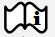 【参考文献】1、中华医学会，临床技术操作规范-理学分册[M]人民军医出版社2、梁英杰，临床病理学技术[M]人民卫生出版社【基本信息】备案人/生产企业名称：安徽雷根生物技术有限公司住所：安徽省淮北市相山区相山经济开发区仪凤路19-18号联系方式：0561-3069111/3883088    邮政编码：235000网址: www.leagene.cn  www.leagene.com 电子邮件：leagene@126.com售后服后服务单位名称：安徽雷根生物技术有限公司 0561-3886565/3883088北京雷根生物技术有限公司 4000000455 010-83611923/83326332    生产地址：安徽省淮北市相山区相山经济开发区仪凤路19-18号【医疗器械生产备案凭证编号】皖淮药监械生产备20170002号【医疗器械备案凭证编号/产品技术要求编号】皖淮械备20200019   【说明书核准日期】2022年11月15日 说明书版本号：A3试剂组成   主要成分1、高锰酸钾溶液高锰酸钾2、草酸溶液草酸3、硫酸铁铵溶液硫酸铁铵4、氨银溶液硝酸银、氨水5、甲醛溶液甲醛